جمهورية العراق                                                    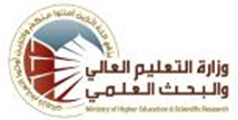 وزارة التعليم العالي والبحث العلمي لجنة العمداء للتخصصات الادارية والاقتصاديةاللجنة القطاعية الادارية مناهج الدراسة الجامعية (البكالوريوس) لاقسام الادارة العامة في الجامعات الادارية الحكومية والكليات الاهلية للعام الدراسي 2018-2019 ومابعده(على وفق النظام الفصلي )اسم المادة بالعربيةادارة الانتاج والعملياتادارة الانتاج والعملياتادارة الانتاج والعملياتاسم المادة بالانكليزيةProduction & Operations  ManagementProduction & Operations  ManagementProduction & Operations  Managementالمرحلة الدراسيةالرابعةالفصل الدراسيالثانيعدد الساعات الاسبوعيةالنظريةالعمليةمجموع الساعاتعدد الساعات الاسبوعية3-3الكتاب المعتمدالمؤلف / المؤلفون المفرداتالمفرداتالمفرداتالاسبوعالاولمفهوم التخطيط الاجمالي للانتاج مفهوم التخطيط الاجمالي للانتاج مفهوم التخطيط الاجمالي للانتاج الثانياستراتيجيات التخطيط الاجمالياستراتيجيات التخطيط الاجمالياستراتيجيات التخطيط الاجماليالثالثامثلة تطبيقيةامثلة تطبيقيةامثلة تطبيقيةالرابعامثلة تطبيقيةامثلة تطبيقيةامثلة تطبيقيةالخامسمفهوم تخطيط الطاقةمفهوم تخطيط الطاقةمفهوم تخطيط الطاقةالسادسمستويات الطاقة الانتاجية وطرق قياسهامستويات الطاقة الانتاجية وطرق قياسهامستويات الطاقة الانتاجية وطرق قياسهاالسابعحساب عدد المكائن والطاقة الساندةحساب عدد المكائن والطاقة الساندةحساب عدد المكائن والطاقة الساندةالثامنامثلة تطبيقيةامثلة تطبيقيةامثلة تطبيقيةالتاسعمفهوم المخزون واهميتهمفهوم المخزون واهميتهمفهوم المخزون واهميتهالعاشرالاساليب التقليدية في تخطيط المخزونالاساليب التقليدية في تخطيط المخزونالاساليب التقليدية في تخطيط المخزونالحادي عشرنظرية الطلب المشتق والمستقلنظرية الطلب المشتق والمستقلنظرية الطلب المشتق والمستقلالثاني عشرنظام تخطيط المواد الصناعية (MRP)نظام تخطيط المواد الصناعية (MRP)نظام تخطيط المواد الصناعية (MRP)الثالث عشرامثلة تطبيقيةامثلة تطبيقيةامثلة تطبيقيةالرابع عشرامتحان الفصل الثانيامتحان الفصل الثانيامتحان الفصل الثانيالخامس عشرمراجعة لمنهج الدراسة مراجعة لمنهج الدراسة مراجعة لمنهج الدراسة 